Управление образования  города Ростова-на-Донумуниципальное бюджетное общеобразовательноеучреждение города Ростова-на-Дону«Школа № 88 имени Якова Петровича Бакланова»(МБОУ «Школа № 88»)Календарный план воспитательной работы МБОУ «Школа № 88»на 2021-2022 гг.Заместитель директора по ВРКрасникова Е.Е.г. Ростов-на-Дону5. ПЛАН ВОСПИТАТЕЛЬНОЙ РАБОТЫ МБОУ «ШКОЛА № 88» НА 2021-2022 ГГ.Пояснительная записка.В соответствии с программой воспитания МБОУ «ШКОЛА № 88» на 2021-2025 гг. в центре воспитательного процесса находится личностное развитие обучающихся, формирование у них системных знаний о различных аспектах развития России и мира, приобщение к российским традиционным духовным ценностям, правилам и нормам поведения в российском обществе, формирование у них основ российской идентичности, ценностных установок и социально-значимых качеств личности; их активное участие в социально-значимой деятельности.Программа является открытым документом, что предполагает возможность внесения в нее изменений по причинам, связанным с изменениями во внешней или внутренней среды школы.Цель плана воспитательной работы на 2021-2022гг.:Обеспечение позитивной динамики развития личности ребенка посредством вовлечения его  социально - значимую деятельность школы.Задачи:интеграция содержания различных видов деятельности обучающихся на основе системности, целесообразности и не шаблонности воспитательной работы;развитие и расширение сфер ответственности ученического самоуправления, как основы социализации, социальной адаптации, творческого развития каждого обучающегося;создание и педагогическая поддержка деятельности детских общественных организаций (РДШ);создание благоприятных условий для развития социально значимых отношений обучающихся как в классах, так и рамках образовательной организацией в целом;инициирование и поддержка участия классов в общешкольных ключевых делах, оказание необходимой помощи обучающимся в их подготовке, проведении и анализе;реализация воспитательных возможностей дополнительного образования и программ внеурочной деятельности;развитие ценностного отношения обучающихся и педагогов к своему здоровьюпосредством участия ВФСК ГТО;формирование и опыта ведения здорового образа жизни и заботы о здоровье других людей;повысить ответственность педагогического коллектива за эффективность и качество подготовки одаренных учащихся;активизировать работу по формированию команды педагогов, решающих проектные задачи, повысить их компетентность в данном направлении;внедрение лучших практик сопровождения, наставничества и шефства для обучающихся, осуществляющих образовательную деятельность по дополнительным образовательным программам в рамках внеурочной деятельности;активизация работы родительских комитетов классов, участвующих в управлении образовательной организацией в решении вопросов воспитания и обучения обучающихся;Реализация этих целей и задач предполагает:Создание единой воспитательной атмосферы школы, которая способствует успешной социализации и личностному развитию ребенка, педагога, родителя в условиях реализации ГОС.Создание благоприятных условий и возможностей для полноценного развития личности, для охраны здоровья и жизни детей;Создание условий проявления и мотивации творческой активности воспитанников в различных сферах социально значимой деятельности;Развитие системы непрерывного образования; преемственность уровней и ступеней образования; поддержка исследовательской и проектной деятельности;Освоение и использование в практической деятельности новых педагогических технологий и методик воспитательной работы;Развитие различных форм ученического самоуправления;Дальнейшее развитие и совершенствование системы дополнительного образования в школе;Реализация цели и задач данной программы воспитания осуществляется в рамках следующих направлений - модулях воспитательной работы школы:Модуль «Ключевые общешкольные дела»Модуль «Классное руководство»Модуль. «Курсы внеурочной деятельности»Модуль «Школьный урок»Модуль «Самоуправление»Модуль «РДШ».Модуль «Профориентация»Модуль «Школьные медиа»Модуль «Организация предметно - эстетической среды»Модуль «Профилактика и безопасность»Модуль «Работа с родителями»Календарный план воспитательной работы	Модуль « Классное руководство»Модуль	« Школьный урок»Модуль «Курсы внеурочной деятельность» Модуль «Работа с родителями»Модуль «Самоуправление»Модуль « Профориентация» Модуль « Ключевые общешкольные дела»Модуль «Профилактика и безопасность»Модуль «Детские общественные объединения»Модуль «Школьные и социальные медиа »Модуль «Организация предметно-эстетической среды»Приложение2Круг годовых мероприятийМБОУ «Школа №88»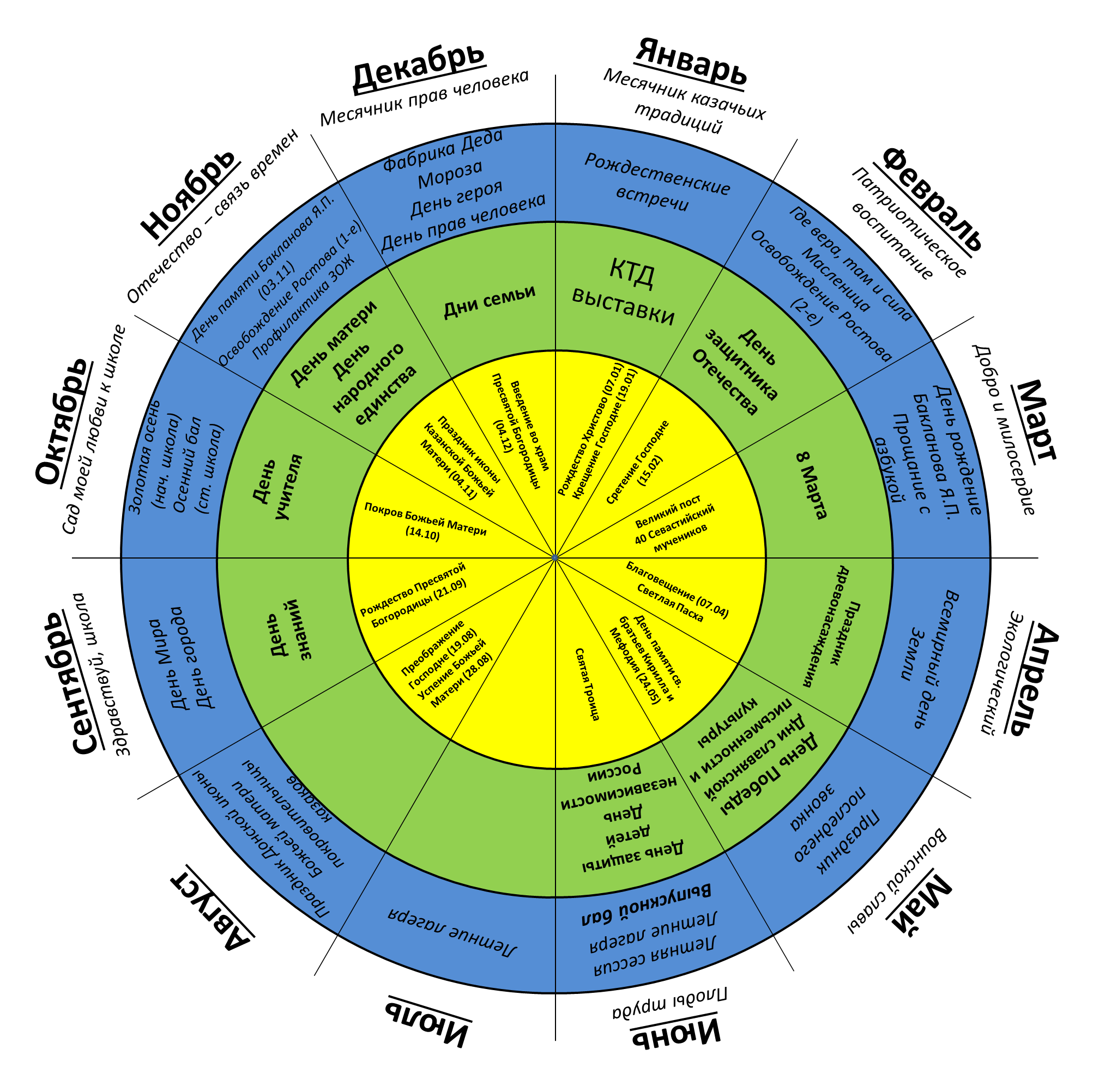 Рассмотрено и принятона заседании педагогического Совета МБОУ «Школа № 88» Протокол № 1от 31 августа 2021 годаУТВЕРЖДЕНОПриказ № 95 от 31.08. 2021 г    Директор МБОУ «Школа № 88» 	В.Н. Гусаков Дела, события, мероприятияКлассыОриентировочное время проведенияОтветственныеАвгустовский педагогический совет « Профессиональный стандарт педагога. Развивающая деятельность. Планирование деятельности педагогического коллектива на 2021-2022 год.1-11августадминистрация школыЗаседание МО классных руководителей : Планирование деятельности классных руководителей на 2021-2022 год и ( по плану работы МО)1-11сентябрь, ноябрь, январь, апрель.Заместитель директора по ВР, руководитель МОФормирование социального паспорта класса и составление программы воспитания класса1-11сентябрьклассные руководители.Родительский лекторий по разработанной тематике ( поотдельному плану)1-11сентябрь-апрельМО классных руководителейВыборы классногосамоуправления1-11сентябрьклассные руководители.Консультации для классных руководителей: Моделирование воспитательной системы класса.1-11октябрьзаместитель директора по ВРПсихолого-педагогический консилиум по состоянию адаптации первоклассниковобучению в школе.1ноябрьпедагог- психолог, кл. руководители.Психолого-педагогический консилиум по состоянию адаптации пятиклассников кобучению в основной школе.5ноябрьпедагог- психолог, кл. руководители.КТД « Мы теперь не просто дети, мы теперь-ученики»1ноябрьклассные руководители 1-х классовПроведение экологическихакций « Сбережем планету»(сбор макулатуры, батареек)1-11в течение годаВожатая, учителя ДО, кл.руководителиВедение банка данных интересных педагогическихидей.1-11постоянноМО учителей начальнойшколы.Ведение банка по изучениюуровня воспитанности учащихся1-11постоянноклассные руководителиУчастие в проектах « Киноуроки в школах России», « Культурный марафон школьников», « Часдуховности».1-11в течение года ( 1 раз в месяц)классные руководители.Тематические классные часы, согласно тематическимпериодам плана воспитательной работы.1-111 раз в месяцклассные руководителиОрганизация цикла экскурсий« Россия-Родина моя» ( посещение конкурсов ифестивалей, театров, тематических выставок)1-11по плану работы классного руководителяклассные руководителиЦикл классных часов « Я – гражданин России», получение знаний об основных правах и обязанностях граждан России.9-111 раз в четвертьклассные руководителиПроведение читательских конференций « Добру откроются сердца» по книгам, освещающим проблемы нравственного выбора, об оказании помощи нуждающимся, забота оживотных, природе.1-111 раз в четвертьклассные руководители, библиотекарь.Использование музейной педагогики города  ( организация экскурсии в музеи города и области )1-11ежегодноклассные руководителиЦикл КТД « Наша история». Организация и проведение мероприятий, посвященных важнейшим событиям вистории нашей страны.9-111 раз в четвертьклассные руководители, библиотекарь.Цикл классных часов, викторин, интеллектуальныхигр « Севастополь- Крым- Россия», « Города-герои»1-11с1.09.2021классные руководителиКруглый стол « Повышениекомпетенции классных руководителей в работе сученическим самоуправлением»1-11декабрьруководительМО, заместитель директора по ВРУчастие в акции Рождественский перезвон»1-11декабрьклассныеруководителиПедагогический совет « Роль и место классного руководителя в школьной системе воспитания»1-11январьзаместитель директора по ВРУчастие в месячнике оборонно-массовой и военно-патриотической работы.1-11февральклассные руководителиДиагностика и анализ в работе классных руководителей: 1.Дигностика познавательных и творческих интересов учащихся.Диагностика интересов, представлений и ценностей учащихся.Диагностика взаимодействия« учитель-ученик» 4.Диагностика « Профессиональная компетенция классного руководителя по проблемам воспитательной работы»1-111 раз в четвертьзаместитель директора по ВР, педагог- психолог, классные руководители.КТД « Прощание с начальнойшколой»4майклассныеруководителиПроект « Доброе дело класса».5-8майклассныеруководителиОрганизация летней занятостии отдыха детей1-4майклассныеруководителиУчастие в Диктанте Победы, Диспут « Цена Победы»9-11майзаместитель директора по УВР,кл.руководители.Праздник последнегошкольного звонка9-11майклассныеруководителиОрганизация летнейзанятости и отдыха детей9-10майклассныеруководителиВыпускной вечер « И миг прощания прекрасен»9, 11июньзаместитель директора по ВР, педагог- организатор, классныеруководители.Дела, события, мероприятияКлассыОриентиров очное времяпроведенияОтветственныеДень Знаний « Здравствуй,новый школьный год».1-111 сентябряклассныеруководителиПредметная неделя 5-11прографикуРуководитель МОШкольный этап муниципальной олимпиады школьников.5-11сентябрь- октябрьзам. директора по УВРУстановочная конференцияНИР и проектов учащихся.5-11октябрьзам.директора поУВРОткрытие сезона интеллектуальных игр.5-11ноябрьклассные руководители, педагог-организаторПроведениеэтнографического диктанта.9-11ноябрьПредметные МОПроведение теста поистории ВОВ.9-11ноябрьПредметное МОДекабрьские интеллектуальные игры « Новый год у ворот»9-11декабрьПредметные МО Интеллектуальная игра «Русские народные традиции»7-8декабрьПредметные МОНеделя пятерок. Акция.2-5январьМО учителейначальной школыКонкурс-викторина « Язык мой-друг мой»6-7январьПредметные МОВыставка прикладного и научно- технического творчества «Этих дней не смолкнет слава»1-4февральклассные руководители, учительтехнологииВыпуск школьной газеты «Баклановский вестник»5-11постоянноРуководительмедиацентра« Самое простое о вежливости».«Проще простого о вежливости.»5-62-3 четвертьПредметные МОКнижкина неделя «Друзья моего детства».1-43 четвертьРуководитель библиотеки, кл.руководителиТок-шоу «Ученому и книги в руки» (о получениивысшего образования)10-113 четвертьПредметные МОЗащита проектов ( пографику)9-11март-апрельПредметные МОИгра-путешествие по стране«Лукоморье».3-4апрельПредметное МОКонкурс чтецов « Живое слово»1-4постоянноУчителя начальных классовПраздник « О, сколько нам открытий чудных, готовитпросвещенья дух!».1-4майРуководитель МОКонкурс рисунков «Соблюдай правила дорожного движения», « Моя мама лучше всех», « Поклонимся великим тем годам», «Мой любимый Новый год.»1-4постоянноМО учителей начальной школы, учитель ИЗО.Экскурсии по городу с познавательной целью 1-4постоянноклассные руководителиЭкскурсии на предприятия города 7-8постоянноклассныеруководителиЛитературно-музыкально- художественные гостиные, посвященные юбилеям поэтов и писателей.9-11постоянноПредметные МОСотрудничество с Вузами и средними учебнымизаведениями.9-11постоянноЗаместитель директора по ВРНаправлениеПрограмма внеурочной деятельностиКлассыОриентировочное время проведениеОбщеинтеллектуальное направление:Каллиграфия1 классы1 раз в неделюЗанимательная математика3 классы1 раз в неделю«Шахматная азбука»4 классы1 раз в неделю«Природно-исторические условия, промыслы казаков»6 классы2 раза в неделюХоровое пение5-9 классы2 раза в неделюЗанимательная химия10-11 классы1 раз в неделюМир компьютера6-11 классы1 раз в неделюАстрономия для любознательных7-11 классы2 раза в неделюЗанимательная математика5-9 классы2 раза в неделюДуховно-нравственное:«Мир колыбельный. Устное народное творчество Донского казачества»1 классы2 раза в неделю«Мир казачьего подворья»2 классы2 раза в неделю«Праздники донского казачества»3 классы2 раза в неделю«Традиции Войска Донского»4 классы2 раза в неделю«Герои казачьей культуры России и зарубежья»8 классы2 раза в неделюСпортивно- оздоровительное направление:«Ритмика» 1-11 классы1 раз в неделюСоциальное направление«Азбука дорожного движения»2 классы1 раз в неделю«Демократическое устройство войска Донского»7 классы2 раза в неделю«Мир, который построим мы» 9 классы2 раза в неделюСтупени личностного роста10-11 классы2 раза в неделюОбщекультурное направление«Быт и хозяйство казаков»5 классы1 раз внеделюДела, события, мероприятияКлассыОриентировочное времяпроведенияОтветственныеРабота  с  родителями  новых  сформированных  классов (1,5, 10).  Сбор  информации  о семейном  положении,  месте  проживания,  образовании,  месте  работы,  методах воспитания детейЗнакомство  родителей  с  уставом  школы,  правилами  внутреннего  распорядка, общими положениями, положением о доп. образовании1,5, 10августКлассные руководители 1, 5 и 10 классовКонтрольный сбор учащихся и их родителей1-11августКлассные руководителиФормирование общешкольного Совета родителей, выборы председателя. Утверждение плана работы.1-11сентябрьзаместитель директора по ВР, классные руководителиУтверждение плана работы Совета школы, выборыпредседателя.1-11сентябрьдиректор школы, заместитель директора по ВРВыборы классныхРодительских комитетов.1-11сентябрьклассныеруководители.Составление социальных паспортов классов и школы.1-11сентябрьклассные руководители, социальныйпедагогРодительские собрания.1-11сентябрь, ноябрь, январь, апрельзаместитель директора по ВР, классныеруководители.Педагогическое просвещение родителей( общешкольный родительский всеобуч)( по отдельному плану).1-11сентябрь, ноябрь, январь, апрель.МО учителей начальной школы, заместитель директора по ВРОсуществление воспитательных проектов« Я и моя семья», « Моя родословная».1-8ноябрь, апрель.кл.руководителиДни консультативной помощи родителям, психолого-педагогическая подготовка родителей.1-112 раза в месяцПедагог-психолог, классные руководителиВыступление психолога на общешкольном родительском собраниина темы: « Воспитание в семье и школе», «Психологическийкомфорт в семье и школе» и др.1-11ноябрь, апрельПедагог-психологРабота психолого-педагогического консилиума.1-11сентябрь, февральзаместительдиректора по УВР, педагог-психологИнформационное оповещение родителей через школьный сайт исоциальные сети.1-11постоянноРуководители МОРабота Совета профилактики с семьями, находящимися в трудной жизненной ситуации по вопросам обучения ивоспитания учащихся.1-11По плану Совета профилактикизаместитель директора по ВР, социальный педагог, педагог- психологМониторинг динамики отношений детей и родителей.1-11октябрь, апрельклассные руководители,педагог-психологСовместные рейды социально- психологической службы школы, классных руководителей впроблемные семьи.1-111 раз в месяцсоциальный – педагог, классные руководителиКруглый стол с участием администрации школы иродительской общественности, педагогов школы, таршеклассников « Ресурсы социума для создания партнерских отношений и внесение посильной лепты в улучшение школьного уклада»9-11апрельадминистрация школы,классныеруководителиКТД « Папа, мама ,я- спортивная семья».1-41 раз в четвертьклассные руководители, ответственный за спортивно-массовую работуКонкурс сочинений « Ялюблю свою маму».1-11мартклассныеруководителиКонкурс сочинений « Об отце говорю суважением».1-11февральклассные руководителиКТД « Пой, труба, просолдатскую славу»»9-10февральклассныеруководителиКонкурс стихотворений и рисунков « Золотыебабушкины руки».1-6мартклассные руководителиУчастие родителей в осуществлении социальных проектов: « Школьный двор»1-4мартклассные руководителиУчастие родителей в подготовке и проведении КТД, праздников и конкурсов.1-11в течении годаклассные руководителиОрганизация учебныхэкскурсий по месту деятельности родителей1-11в течении годаклассные руководителиФотовыставка « Мои родные –защитники Отечества».1-11февраль, майклассные руководителиЗнакомство с профессиональной деятельностью своих родителей. Классные часы « Знакомство с профессией», организованные родителями.9-11по плану работы классных руководителейклассные руководителиАнкетирование родителей. Изучение образовательных запросов детей и родителей.1-11апрельклассные руководителиПодготовка и проведение праздника « Последний звонок» в 4 классе.4майклассные руководителиПодготовка и проведение праздника « Вот и кончаются школьные годы» и выпускных вечеров9-11май-июньзаместитель директора по ВР,классные руководителиОрганизация отдыха и оздоровления опекаемых детей и детей из многодетных и малообеспеченных семей.1-11майклассные руководители, социальный педагогРемонт и оформление кабинетов.1-11сентябрь, майклассныеруководители.Издание памяток для родителей ( по материалам родительских лекториев).5-11майзаместитель директора по ВР, педагог-психологДела, события, мероприятияКлассыОриентировочноевремя проведенияОтветственныеДень Знаний « Здравствуй, новый школьный год»1-111 сентябряВожатая,ШУС , классные руководителиЗнакомство с положением одеятельности ШУС.1-11сентябрьпедагогорганизатор, ШУСИгра – викторина «Знай и непременно соблюдай правиладорожного движения».1-4сентябрьВожатая, ШУС классные руководителиФормирование активных комитетов ШУС.5-8сентябрьВожатая,ШУС,«Школьная территория чистоты». Трудовой десант.5-8сентябрьВожатая,ШУС классные руководители«Уроки добра» Участие вблаготворительной акции «Подари улыбку».1-11сентябрьПедагогорганизатор, ШУС,Операция « В школу безопозданий».1-11сентябрьВожатая,ШУСУчастие в подготовке и праздновании Дня города. Акция«Мы в этом городе живём, мы этот город знаем».1-11сентябрьШУС, педагог- организатор Руководитель медиацентраИзготовление поздравительныхбуклетов ко Дню Учителя9-11октябрьРуководитель медиацентра, ШУС,Подготовка видеороликов “Поздравления ко Дню учителя”.5-11октябрьРуководитель медиацентра, ШУС,«Школьная территория чистоты» Трудовой десант.1-11октябрьШУС,кл. руководителиАкция «Красный флажок» -дорожная безопасность.1-4октябрьКлассные руководителиПодготовка к праздничным концертам :«День Матери», «День учителя»,1-11октябрьШУС, педагог-организатор. кл. руковод.Участие в выборах лидера школьного ученического самоуправления.5-11октябрьПедагогорганизатор, ШУС,Организация дежурства в школе. Проверка внешнего вида учащихся.5-8октябрьВожатая,ШУС,Акция «Азбука дорожного движения» .5-8октябрьРуководители ЮИД, ЮПИДУчастие в акциях ЗОЖ1-8октябрьШУС, Вожатая,Подготовка	видеоролика	«Здоровбудешь – все добудешь!».9-11октябрьРуководитель медиацентра, ШУС,Организация школьногошахматного турнира.9-11октябрьШУС, руководитель спортивного клубаФотофестиваль «Возьмемся заруки, друзья»3-4октябрьШУС, классныеруководители Руководитель медиацентраАкция «День пожилого человека».5-11октябрьВожатая, ШУС,классные рук.Праздник « Учитель мой, пред именем твоим, позволь смиреннопреклонить колени»1-11октябрьВожатая, ШУС, классные руководителиЭкологическая акция« Построй дом для птиц» ,«Птичья столовая».1-8ноябрьВожатая,ШУСЗдоровый образ жизни – этомодно! Агитбригада ШУС.4-11ноябрьВожатая,ШУСУчастие во Всероссийской акции«Всемирный день борьбы со СПИДом».5-8ноябрьПедагогорганизатор, ШУС,Анкетирование в	классах по теме:«Вредные привычки».5-8ноябрьПедагог-психолог, классные руководители,ШУС,Беседа по классам «Твои права иобязанности».9-11ноябрьСоциальный педагог, ШУС,Осенняя школа актива.5-8ноябрьВожатая,ШУС,День матери « Моя мама лучшевсех!» ( выставка фотографий)1-11ноябрьШУС Руководитель медиацентраАкция « Рождественский перезвон»1-4декабрьШУСНовогодние праздники1-4декабрьВожатая, ШУС, кл.рук.Конкурс новогодних газет ирисунков.1-4декабрьШУС, учителя ИЗОАкция новогодних елочныхукрашений «Мастерская Деда Мороза»1-4декабрьШУСПопуляризация профессий: тестирование, конкурсы, агитбригады,встречи с интересными людьми,5-11В течение годаВожатая,ШУСАкция «Ветеран живет рядом», операция « Рассвет».1-4февральСовет Музея«Истоки»Акция «Поздравительнаяоткрытка» - поздравление с Днем защитника Отечества ветеранов.1-4февраль-майВожатая,ШУСАкция «Ветеран» . Посещение пожилых людей тружеников тыла, ветеранов.5-11февральСовет Музея«Истоки»Торжественная линейка, посвященная годовщине освобождения города от немецко-фашистских захватчиков.5-1112 февраляПедагогорганизатор, ШУС,Патриотический десант «Ветеран живёт рядом» (оказание адресной помощи)5-11февральШУСУчастие во Всероссийской акции«Подари книгу» в рамках Международного дня книгодарения1-8февральВожатая,ШУСКонцерт к 8 Марта « Я славлюженщину, чье имя –мать»1-8мартШУСРейд «Учебник» (проверка сохранности учебника).5-11Один раз в четвертьШУСклассные руководителиБеседа «Как правильноорганизовать свой день»1-4мартШУС классныеруководителиАкция «Библиотеке – нашу помощь»4-8мартВожатая,ШУС,библиотекарь«Быстрее, Выше, Сильнее» ЗОЖ1-11мартШУС, учителя физкультурыАкция « Земля мой дом родной»1-8апрельВожатая,ШУСУчастие в акциях «Берегиприроду!» Конкурс рисунков.1-4апрельВожатая,ШУС, учителя ИЗОДень древонасаждения1-11апрельВожатая,ШУС, классные руководителиТрудовой десант « Укрась территорию школы».5-11апрельШУСКлассный уголок – отражение работы класса. Уголок Героя».5-9Вожатая,ШУСПроведение рейтинга «Лучшийкласс» (успеваемость)1-11майШУС классныеруководители«Поздравительная открытка» -поздравление ветеранов ВОВ с Днем Победы1-11майШУС, СоветМузея «Истоки»Акция « Школьный Бессмертный полк»1-11майВожатая, ШУС Совет Музея «Истоки»Акция « Поздравь ветерана»,«Георгиевская ленточка1-11майВожатая,ШУСПланирование. Анализ работы. Представление предложений в Совет ШУС.5-11МайВожатая,ШУС,Заседание ШУС по итогам работы за учебный год.5-11майЗаседание ШУС по итогам работы заучебный год.Дела, события, мероприятияКлассыОриентировочное время проведенияОтветственныеАнализ трудоустройства и поступления в учебные заведения выпускников 9-11 классов9-11сентябрьзаместитель директора по ВР, классныеруководители.Анализ анкет девятиклассников и учащихся 11 класса по вопросу выбора ими профессии и учебного заведения, с целью выявления учащихся, не имеющих профессионального плана или не определивших пути получения ими выбранной профессии.9-11сентябрь-октябрьпедагог- психолог,классные руководители.Предусмотреть введение внеурочной деятельности по профориентации дляучащихся 9-10 класса.9-10сентябрьзаместитель директора по УВР, классныеруководители.Консультации для учащихся по вопросампрофессионального самоопределения.9-11в течение года( по плану работыпедагога- психолога)педагог- психолог,классные руководители«Слава рукам золотым!» Устный журнал.5-6сентябрьбиблиотекарь, классныеруководители.Беседа « Мой дом – наведу порядок в нем»5-7сентябрь-октябрьклассныеруководители.Профессия учителя « Славлю, тебя, учитель»9-11октябрьклассные руководителиЦикл профориентационных часов общения: « Дело человеком славится».Профессии моих родителей, « В поисках будущей профессии», « Я в мире профессий», « Разделение труда.Классификация профессий», « Природные катаклизмы и деятельность человека. Профессия спасателя», «Из чего складывается трудолюбие» 5-8сентябрь-май ( по плану классного руководителя)заместитель директора по ВР, классные руководители.Анкетирование учащихся, находящихся в труднойжизненной ситуации, по вопросам выбора ими профессии.9-11по плану работы социально- психологической службы)педагог- психолог, социальный педагог, классныеруководители.Участие в уборке школьной территории. Трудовой десант.5-11сентябрь-майклассные руководители«Книжкин праздник». Десант в школьную библиотеку.5-6октябрьклассные руководителиМир моих увлечений.Защита проектов.7-8мартклассныеруководители.« Что такое производство?» Экскурсии на промышленные предприятия города5-8по плану работы классного руководителяклассные руководители.Профориентационные мероприятия для учащихся регионального чемпионата « Молодые профессионалы» ( World Skills)7-11по необходимостиклассные руководителиОрганизация экскурсий на предприятия города, научные организации, учреждения культуры, знакомство с различными профессиями.5-111 раз в четвертьклассные руководителиПрофессиональное просвещение учащихся ( информация о мире профессий через сайт школы, информационный стенд).7-11постояннозаместитель директора по ВР, классные руководители, педагог-психолог.Творческие встречи синтересными людьми « Формула успеха».5-111 раз в четвертьклассный, руководитель.Встречи с выпускниками школы « Учись учиться», знакомство с биографиями выпускников, показавших достойные примерывысокого профессионализма.творческого отношения к труду и жизни.5-11февральзаместитель директора по ВР, классные руководители.Профориентационныемероприятия в рамках работы школьнойбиблиотеки.1-111 раз в полугодиеруководительшкольной библиотекиДиагностика учащихся по вопросам выбора профессии« Мой шаг в будущее»7-11по плану работы педагога- психологапедагог- психолог. классныеруководители.Осуществление взаимодействия с учреждениями города и Центром занятости.8-11апрель-августзаместитель директора по ВР, кл рукТренинги: Карта моего внутреннего мира, Профильное обучение, как определиться в ситуации выбора. Роль родителей в профессиональномсамоопределении.» Как правильно ставить и добиваться цели.7-11октябрь, февраль, апрель.педагог- психолог,классные руководители.Психологический тренинг« Я сам строю свою жизнь. Менеджмент времени»10-11ноябрьпедагог- психолог, классныеруководителиНовое время-новые профессии. Встреча с представителями учебных заведений.9-11мартзаместитель директора по ВР.День землиЭкологический десант.5-8апрельклассныеруководителиИнформационный час « Современный рынок труда»9-111 раз в месяцклассные руководителиДиагностика « Каким я себя в будущем вижу».7-8сентябрь-май ( по плану работы педагога-психолога)классные руководители, педагог-психолог.Прохождение школьнойпрактики.2-10июнь-августклассныеруководителиДела, события, мероприятияКлассыОриентировочное время проведенияОтветственныеАвгустАвгустАвгустАвгустг.  Участие  в  мемориальных  мероприятиях,  посвященных Празднику донской иконы Божьей матери – покровительницы  казаков 1-1131.08.  –  2.09. 2020  Родители учащихсяПодготовка к 272-летию празднования  Дня города Ростова-на-Дону1-11Классные руководители, учителя истории, зав. Библиотекой, руководитель музеяУчастие в подготовке мероприятий ко дню Знаний1-11Классные руководители Контрольный сбор учащихся и их родителей1-11Классные руководители сентябрь– Здравствуй, школа! Профилактика ДТПсентябрь– Здравствуй, школа! Профилактика ДТПсентябрь– Здравствуй, школа! Профилактика ДТПсентябрь– Здравствуй, школа! Профилактика ДТП   - День знаний-Неделя безопасности- День окончания Второй мировой войны- Посвящение в первоклассники.-День солидарности в борьбе с терроризмом(действия при ЧС)-Международный День грамотности 1-1111-1101.0902-08.0903.0914.0903.0908.09Педагог-организатор ВР, учителя историиклассные руководители  зав. Библиотекой (по отдельному плану) - участие  в  мероприятиях  , посвященных  Празднику  иконы  Божьей матери – покровительнице казаков-Рождество пресвятой Богородицы. - Воздвижение креста Господня.(Беседы о значении русских икон для православных людей, для казачества).407.0921.0927.09учителя ведущие ОРКСЭ (подготовка презентации) Уроки мужества по знаменательным датам истории:День Российской гвардии.День  воинской  славы  России:  День  окончания  Второй  Мировой войны.День победы в Бородинском сражении русской армии под командованием М.И. Кутузова с французской армией (1812г.)День памяти жертв фашизма272 года городу Ростову-на-ДонуДня победы русских полков во главе с великим князем Дмитрием Донским над монголо-татарскими войсками в Куликовской битве (21 сентября 1380 года)2-11Сентябрь Преподаватель-организатор ОБЖ (подготовка презентации),
зав. библиотекой, учителя истории, классные руководители Участие в репетиции, концерте. праздничных мероприятиях, посвященных 272-летию со дня основания города 
Ростова-на-Дону 1-1103-15.09классные руководители, учителя ведущие ФГОС, ДОПУчастие в спортивном празднике ко дню ГородаРайонные соревнования по футболу Участие в спартакиаде образовательных учреждений5-11классные руководители, учителя физической культурыНеделя безопасностиПодготовка к смотру строя и песниСмотр готовности отрядов ЮИД1-1102-08.09 25.09 – 20.10классные руководителируководитель отряда ЮИДОктябрь-  Нравственно-правовое воспитаниеОктябрь-  Нравственно-правовое воспитаниеОктябрь-  Нравственно-правовое воспитаниеОктябрь-  Нравственно-правовое воспитаниеМеждународный День Учителя (КТД – 1-11 классы).День гражданской обороны День профессионально-технического образования«Золотая осень» в начальной школе, «Осенний бал» в старшей школеВсероссийский урок экологии «Экология и энергосбережение» в рамках Всероссийского фестиваля энергосбережения #ВместеЯрче Международный день школьных библиотек «Уважение к старшему поколению» к Международному Дню пожилых людей (подготовка презентации)Урок памяти (День памяти политических репрессий) День народного единства Тематические классные часы День интернета. Всероссийский урок безопасности школьников в сети Интернет» 1-1105.1002.1025.0916.1026.10(28-30.10)30.10(04.11)Классный руководитель 9 «А» классаУчителя ОБЖКлассные руководители 3-х  и 11 классовУчителя предметникиКлассные руководители 5-х классовклассные руководители 1-11 классов ,  зав. библиотекой Учитель информатики и вычислительной техникиИстория православных праздников(подготовка презентаций):- праздник Преподобного Сергия Радонежского; -  праздник Иверской иконы Божьей Матери (классные часы, выставки).День Азовского сидения, Покрова Пресвятой Богородицы (встреча с представителями Донского казачества, классные часы);1-1108.1026.1014.10классные руководители 6-х классов 8 «А» классзав. библиотекой, учителя истории, классные руководители 1-11 классов   -    День рождения    Российского военно-морского    флота 24 октября   1861г.   –   день   рождения   А.М. Каледина.   Классные часы, посвящённые Дню атамана5-920.10Классный руководитель 7  «А» класса зав. библиотекой, учителя истории, литературыклассные руководителиВсемирный день защиты животныхДень древонасаждения1-1104.1020.10.Классные руководителиУчастие в спартакиаде образовательных учреждений1-11классные руководители, учителя физической культурыНоябрь- «Отечество – связь времен»Ноябрь- «Отечество – связь времен»Ноябрь- «Отечество – связь времен»Ноябрь- «Отечество – связь времен»Тематические классные часы  : День памяти Я.П. Бакланова Всероссийский День правовой помощи детям.День словаря День рождения А.В. СувороваВсероссийский День Матери (КТД)Ряд мероприятий по организации здорового образа жизни (КТД).1-1103.1120.1122.1124.1129.11зав. библиотекой, учителя,  классные руководители 1-11 класс ( 7 «Б» класс подготовка презентации)
9 «Б» классаКлассные часы, посвященные Всероссийскому Дню матери.1-11классные руководители 1-11 классовУчастие в спартакиаде образовательных учреждений: мини-футбол, шахматы, волейбол, настольный теннис, кросс, силовые упражнения. Месяц здорового образа жизни (КТД – акции, социальная реклама, стенгазеты). Папа, мама, я – спортивная семья. 1-11учителя физической культуры классные руководители 1-11 классов, учителя начальной школы (4 классы)Декабрь – месячник прав человекаДекабрь – месячник прав человекаДекабрь – месячник прав человекаДекабрь – месячник прав человекаВсемирный день борьбы со СПИДом Подготовка и проведение новогоднего праздника:1.Новогодний утренник;2.Новогодние посиделки;3.Новогодний бал Рождество Христово (подготовка сценария к празднику)Тематические классные часы(подготовка презентаций)День инвалидов День Неизвестного Солдата День матери-казачки Международный день добровольца в России1-1101.12 03.1203.1204.1205.12заместитель директора по ВР (1. – руководитель МО начальной школы ,2. классные руководители 5-7 классов, 3. 10 класс)классные руководители 1-11 класс ( 4 «Б» класс)классные руководители 1-11 классов(5-е классы)История православных праздников: Введение во храм Пресвятой богородицы;Святителя Николая, архиепископа Мир Ликийских, чудотворца (духовно-нравственные беседы)Классные часы «О нравственности»1-1 1классные руководители День Героев ОтечестваДень начала контрнаступления советских войск к в битве под Москвой (1941г.);День работника органов государственной безопасности (День ФСБ)    День Конституции Российской Федерации;День  прав человека.1-11декабрьКлассные руководители,зав. библиотекой, учителя истории и обществознанияУчастие в конкурсах, фестивалях, мероприятиях эстетического направления«Фабрика деда Мороза конкурс  новогодних плакатов 1-116-11Учителя предметники, классные руководителиУчастие в спартакиаде образовательных учреждений. Зимние старты и подвижные игры на свежем воздухе «Чтобы гриппа не бояться, надо братцы закаляться» учителя физической культурыЯнварь – месячник традиций русского народаЯнварь – месячник традиций русского народаЯнварь – месячник традиций русского народаЯнварь – месячник традиций русского народаСвяточная неделя , Рождество Христово: «Рождественские традиции» (общешкольный праздник)Рождественский перезвон1-11Декабрь-январь(1-6 кл.- КТД)(1-11 кл. –КТД,.)вожатаяИстория православных праздников (подготовка презентаций): Православное Рождество,Крещение Господне,День памяти жертв казачьего геноцида.1-11Декабрь-январьклассные руководители2а2б3аИнформационные сообщения:День  снятия блокады города Ленинграда (1944г.)Месячник оборонно-массовой работы (с 23.01)1-1127.01классный руководитель 3б, учителя истории,Зам по ВР, кл. руководители 1-11 кл.Февраль – патриотическое воспитаниеФевраль – патриотическое воспитаниеФевраль – патриотическое воспитаниеФевраль – патриотическое воспитаниеДень российской наукиДень памяти о россиянах, исполнявших служебный долг за пределами Отечества«Где вера,  там и сила» (беседа 1-11)«А ну-ка, парни!» «А ну-ка, мальчики!»Масленица. Праздничные мероприятия, посвященные проводам зимы.1-1108.0215.02классные руководители:1-119-116-езаместитель директора по ВР, руководители МО нач. школы и кл. рук.Международный день родного языка (21 февраля)Диспут «Добро и зло»(видео итог)посещение библиотеки имени Ленина, Герцена.1-1119.02классные руководители (9б) зав. БиблиотекойМероприятия у «Календаря победы»:Уроки мужества,«Защищать Отечество – это почетно» - мероприятия, посвященные Дню защитника Отечества с приглашением ветеранов ВОВ8 февраля - День памяти юного героя-антифашиста,  14 февраля  –  День  освобождения  города  Ростова-на-Дону (2-е),  участие  в  мемориальных мероприятиях  по  плану  города,  работа  лекторской  группы  музея,  цикл  бесед  и классных часов, встречи с ветеранами.Внеклассное мероприятие, посвященное Дню разгрома немецко-фашистских войск в Сталинградской битве.Военно – спортивная игра, посвящённая Дню защитника Отечестваклассные руководители:5-11 кл.1-4 кл.классные руководители 1-11 кл.учителя историизаместитель директора по ВРУчастие в конкурсах, фестивалях, мероприятиях эстетического направления.Фестиваль казачьей песни.Учителя предметники, классные руководители 1-11 кл.Участие в спартакиаде образовательных учреждений.Соревнования по военно-прикладным дисциплинам, посвящённые Дню защитника Отечества. учителя физической культуры классные руководители, Март -  месяц семьиМарт -  месяц семьиМарт -  месяц семьиМарт -  месяц семьиВсемирный день ГОПрощание с азбукой8 марта - Международный женский день (КТД 1-11 кл).15 марта 1809 года - День рождения Я.П. Бакланова ( 28 марта   - ряд мероприятий, посвященных празднику).18 марта 1899 года - День рождения Н.Н. Туроверова (Туроверовские чтения).21 марта -  Всемирный  день  Земли (конкурс социальной рекламы). 27  марта  1908  года  -  День  рождения  Закруткина  В.А.  1-1101.03 Преподаватель-организатор ОБЖ1а, 1бКлассные руководители 2а, 2б, 8аУчителя историизав. Библиотекой, учителя литературыклассные руководители  5-11, 11а – подведение итоговзав. БиблиотекойДень православной книга Всероссийская неделя музыки для детей и юношества Всероссийская неделя детской и юношеской книги.1-1114.0323-29.03зав. Библиотекойклассные руководители Беседы, Классные часы по теме:«Что значит - личность»;День воссоединения Крыма с Россией (подготовка презентации)1-1118.03классные руководители:5-11 кл.1-11 кл. (7а)1-11 кл. (7б)Участие в конкурсах, фестивалях, мероприятиях эстетического направленияКонкурс на лучший   рисунок "Поздравление маме"1-11Учителя предметники, классные руководителиЛагерь дневного пребывания.Неделя профориентацииНеделя безопасностиРостовское кольцо Безопасное колесо1-11Руководитель лагеряКлассные руководители, руководитель ЮИД, учителя физической культурыАпрель - экологическийАпрель - экологическийАпрель - экологическийАпрель - экологическийДень космонавтики. «Хроника событий 16 апреля 1986 года»День солидарности молодежи.Всемирный день птиц.Всемирный день культуры.День памятников и исторических мест. День театра (10 -11 кл.)1-1112.04классные руководители, учителя предметникиБлаговещение Пресвятой БогородицыСветлое Христово Воскресенье  ПАСХА 1-11Учителя ведущие ФГОС 1-4 кл.Классные  часы  посвященные: Дню  победы  русских  воинов  князя  Александра Невского на озере (ледовое побоище .)подготовка презентацииПроведение классных часов и  уроков мужества на тему:  «Жизнь Родине  – честь никому!»Смотр строя и песни День местного самоуправления 1-1121.04классные руководители:Учителя истории, 6бУчастие в спартакиаде образовательных учреждений."Всемирный день здоровья" (1-11 кл. ).День пожарной охраны. Тематический урок ОБЖ 1-1130.04учителя физической культуры классные руководителиМай – воинской славыМай – воинской славыМай – воинской славыМай – воинской славы1 мая – День весны и труда(подготовка презентации)День Победы советского народа в Великой Отечественной войне 1941 - 1945 годов (9 мая) (КТД 1-11 кл, праздничный концерт) Международный день семьи24 мая 1905 года – День рождения М.А. Шолохова (подготовка презентации)25 мая  – Последний Звонок  «Прощай начальная школа» День пограничника(подготовка презентации) Всемирный День библиотеки. 1-1107.0515.05классные руководители:7б10а5а11а, 9-е4-е классы  5бзав. БиблиотекойВнеклассное   мероприятие,   посвященное  Дню   Победы «Памяти павших– будьте достойны». День славянской письменности и культуры 1-1124.05Классные руководители:5-11 кл.1-4 кл.100-летие со дня рождения А.Д. Сахарова Возложение цветов к мемориалу погибших солдат в ВОВ, к памятнику А Т Каратаева.1-1121.05заместитель директора по ВР,
классные руководителиУчастие в конкурсах, фестивалях, мероприятиях эстетического направленияКонкурс рисунков «День Победы»1-11Учителя предметники, классные руководителиУчастие в спартакиаде образовательных учреждений. Соревнования по пожарно-прикладному спорту.1-11учителя физической культуры классные руководители, Вахта памяти – встречи с ветеранамиАкция «Внимание, дети!» Программа «лето»1-11июньиюньиюньиюньВыпускной вечерМеждународный день защиты детейДень русского языка - Пушкинский день России (6 июня)Всемирный день окружающей средыДень России (12 июня)День памяти и скорби - день начала Великой Отечественной войны01.0604.0605.0611.0622.06Классные руководители выпускных классов Воспитатели летнего лагеря Посещение храмаВоспитатели летнего лагеряУчебные полевые сборы 10 класса.10Преподаватель-организатор ОБЖУчастие в концертных номерах выпускного вечераКлассные руководители выпускных классовЛетняя практика2-10Классные руководителиСпортивные мероприятия по плану работы летнего лагеря Начальник лагеряПрограмма «лето»1-11Зам по ВР, классные руководителиЛетний лагерь дневного пребывания.начальник лагеряДела, события, МероприятияклассыОриентировочноевремя проведениеответственныеСистематическое заседание Совета Профилактики1-11 классыПо отд. плануЗам директора по ВРВыступления на родительских собраниях на темы профилактики вредных привычек и привития ЗОЖ: «Общее представление о психоактивных веществах. Почему люди употребляют психоактивные вещества. Вред табачного дыма»«Что такое алкоголь и чем опасно его употребление» «Как сохранить и укрепить здоровье ребенка», « «Здоровый ребенок – здоровое общество»1-4 классы1 раз в четвертьПедагог-психолог, социальный педагогВыступления на родительских собраниях на темы профилактики вредных привычек и привития ЗОЖ:«Здоровый ребенок – здоровое общество», «Признаки употребления токсических веществ», «Атмосфера жизни семьи как фактор физического и психологического здоровья подростка», «Влияние употребления психоактивных веществ на развитие организма подростка», «Питание –основа жизни», «Гигиена  питания». Здоровые родители – здоровый ребенок»5-11 классы1 раз в четвертьПедагог-психолог, социальный педагогКлассные часы «Что такое Устав школы»5-8 классысентябрьКлассные руководителиПросветительские беседы: «Ваши права, дети», «Можно ли быть свободными без ответственности», “Права и обязанности обучающихся”,«Я – гражданин России»,«О культуре поведения в школе».8 классыПо отдельному плануСоциальный педагог, педагог- психолог.Классные часы «Правила поведения в школе»«Ребенок и закон»«Проступок и ответственность»«Права ребенка»«Как вести себя в общественном месте»1-4 классысентябрьКлассные руководителиРазработка памяток для детей не темы: «Здоровый образжизни», «Скажем НЕТ вредным привычкам!»,«Правила поведения в школе»7-8 классыоктябрьСоциальный педагог, члены Лика, агитбригадаПрофилактическая беседа с элементами кинолектория на тему:«Социальные и медицинские последствия употребления несовершеннолетними табачных изделий и спиртосодержащейпродукции».7-8 классыОктябрьСоциальный педагог, классные руководители, инспектор ПДНРазработка памяток для родителей «Ребенок в интернете», «Чтоделать, если...»6-8 классыВ течении годаСоциальный педагог, педагог- психолог.Конкурс рисунков «Мама,папа, я -здоровая семья»1 - 4классыноябрьПедагог-организаторКлассные часы «Устав школы – закон для ученика» «Человек, государство, закон» ,«Уголовная ответственность несовершеннолетних» «Права ребенка в современном мире. Гарантии прав ребенка», «Подросток в обществе»9-11 классысентябрьКлассные руководителиПросветительские беседы: «Ваши права, дети», «Можно ли быть свободными без ответственности»,«Знание –сила»9-11 классыПо отдельному плануКлассные руководители, социальный педагогПрофилактическая беседа с элементами психологического упражнения на тему« СПИД – не признаёт границ».9-11 классыдекабрьПедагог – психолог, социальный педагогБеседа на тему: «Ваши права и обязанности»6-8 классыдекабрьСоциальный педагог, классныеруководителиЕдиный классный час«Моя страна, моя Россия»1-11 классыдекабрьКлассныеруководителиКонкурс рисунков «Яребенок – я человек!»1-8 классыдекабрьПедагог-организаторКнижная выставка вбиблиотеке «Ваши права, дети»1-4 классыдекабрьБиблиотекарь,классные руководителиКлассный час «Государственная символика России»5-9 классыдекабрьКлассные руководителиАнкетирование: «Моиправа и обязанности»5-11классыдекабрьПедагог-психолог,социальный педагогОрганизация и проведение встреч с сотрудниками правоохранительныхорганов. 7–11 классы1 раз в четвертьЗам. директора по ВРКлассные часы по привитию ЗОЖ: «Сегодня– привычка, завтра – порок», «Гигиена труда и отдыха (режим дня, признаки переутомления, активный и пассивный отдых.)», «Режиму дня мы друзья», «О пользе утренней гимнастики»,«Чистота – залог здоровья», «Уход за зубами» и т.п.1 - 4классы1раз в четвертьКлассные руководителиПроведение компьютерного социально- психологического тестирования на предмет зависимости оттабакокурения и ПАВ учащихся старше 14летдля учащихся старше 13 летПо графику департамента образованияПедагог-психолог, классные руководители, социальный педагогМесячник профилактики вредных привычек.2-11классовНоябрь(по отдельному плану)Члены ШВР, социально- педагогическая службаУчастие в акции:«Телефон Доверия»1-11  классыдекабрьСоциальный педагог,члены ШВРКинолекторий с элементами профилактической беседы для девушек«Тайны женской природы»».9-11 классымартЗам директора по ВР, классный руководительДекада профилактики вредных привычек.1-11 классыМарт (по отдельномуплану)Члены ЛикаПроведение Дней Здоровья.1-11 классы1 раз в четвертьОтветственный за спортивно-массовуюработуОрганизация спортивно – массовых мероприятий школы, участие вСпартакиаде школьников1-11 классыПо отдельному плануОтветственный за спортивно-массовую работуСоставление социальногопаспорта школы1-11 классыСентябрь, январьСоциальный педагогВыявление учащихся из неполных, малообеспеченных, многодетных семей, опекаемых, учащихся из семей, находящихся в ТЖС, СОП учащихся, требующих особого педагогического внимания.1-11 классыВ течение сентябряСоциальный педагог, классные руководителиКлассные часы по привитию ЗОЖ5-11 1раз в четвертьКлассныеруководителиВовлечение подростков в кружки и секции, учащихся из семей, находящихся в ТЖС, СОП учащихся, требующих особогопедагогического внимания.1-11классыВ течение годаЗам. директора по ВР,кл.руководителиПроведение индивидуальных профилактических бесед о вреде пагубных привычек с учащимися, состоящими на профилактическихучетах.5-11 классы1 раз в месяцСоциальный педагог, классные руководители, инспектор ПДНУчастие городских конкурсах, посвященных борьбе с наркотиками.5-11 классыПо плану городаЗам. директора по ВР,кл.руководители, социальный педагогПринять участие в городской военно- спортивной игре «Зарница».8 -11 классыоктябрьОтветственный по спортивно-массовой работе, кл.руководители,учитель ОБЖПроведение дней Здоровья5-8 классы1 раз в четверть(поотдельному плануПросмотр видеофильмов по профилактике алкоголизма, токсикомании, наркомании среди учащихся на уроках ОБЖ и биологии.7-8 классыВ течение года)Зам. директора по ВР,социальный педагог, классные руководителиУчет каникулярнойзанятости учащихся учетных категорийучащиесясостоящие на учетеЗа 10 дней до каникулЗам. директора поВР, социальный педагогДиагностика употреблениятабакокурения среди учащихся 7-8 классов7-8 классыпо отдельному плануПедагог-психолог, социальный педагогПрофилактическая беседа на тему«Причины возникновения аддиктивного поведения у подростков. Методы профилактики и лечения»Родители учащихсяПо отдельному плануЗам директора по ВР, социальный педагогКлассные часы по привитию ЗОЖ:«Укрепляй здоровье с молоду», «Здоровая нация – здорова вся планета», «Ущерб, нанесенный алкоголем», «Кто кого, или подросток а мире вредных привычек».9-11 классы1раз в четвертьКлассные руководителиАнкетирование старшеклассников об отношении к табакокурению9-11 классыНоябрьПедагог-психологВыставка плакатов о ЗОЖ	«Я голосую За здоровый образ жизни»9-11 классыНоябрь, мартКлассные руководителиИзготовление рекламных листовок «Альтернатива вредным привычкам»«Мы за чистый воздух» (профилактика табакокурения, ЗОЖ -2 листовки от класса).9-11 классы НоябрьКлассные руководителиПроектная деятельность на темы «Мой выбор - ЗОЖ», « Жить здоровым- здорово»,«Зависимость для слабых»9 классыноябрьКлассные руководителиПроведение акции«Спорт -альтернатива пагубным привычкам»9-11 классыПо отдельному плануОтвественный по спортивно-массовойработеНеделя правовогопросвещения9-11 классыДекабрь (поотдельному плану)ШУПРАнализ профилактическойработы1-11 классыДекабрь, майСоциальный педагогПомощь в трудоустройственесовершеннолетнихУчащиесясостоя-щиена учетеСентябрь, май, июнь, июль, августЗам директора по ВРУчастие в акциях: 1.«В нашей школе не курят»;«Сообщи, где торгуют смертью»«Всемирный день борьбы со СПИДом» 4.«День борьбы с наркотиками и наркобизнесом»;5. «Неделя здоровья школьника» 6.«Телефон Доверия»9-11 классыНоябрь Ноябрь1 Декабря1 МартаАпрель МайЗам директора по ВР, социальный педагог, классные руководители, педагог— организаторПоказ видеофильма«Правовые и социальные последствия незаконного оборота наркотиков», слайд-презентации о вреде пагубныхпривычек8 классыНоябрьЗамдиректора по ВР, классные руководителиОрганизация лекций, мероприятий представителяминаркодиспансера, наркоконтроля,здравоохранения.9-11 классыпо отдельному плануЗам директора по ВР, социальный педагогОрганизация лекций, мероприятий о формировании ЗОЖ спредставителями МВД.9-11 классыпо отдельному плануЗам директора по ВР, социальный педагогУчастие в акциях: 1.«В нашей школе не курят»;«Сообщи, где торгуют смертью»«Всемирный день борьбы со СПИДом» 4.«День борьбы с наркотиками и наркобизнесом»;5. «Неделя здоровья школьника Кубани» 6.«Телефон Доверия»5-8 классы8 классы8 классы8 классы5-8 классы5-8 классыНоябрь Ноябрь1 Декабря1 МартаАпрель МайЗам. директора по ВР, социальный педагог, педагог— организатор, члены ЛикаВыставка плакатов оЗОЖ	«Я голосую за здоровый образ жизни».8 классыНоябрь, мартКлассные руководители, социальный педагог, педагог—организатор, члены ЛикаИзготовление рекламных листовок «Альтернатива вредным привычкам»«Мы за чистый воздух»(профилактика табакокурения, ЗОЖ -2 листовки от класса)5 - 7классыноябрьКлассные руководителиПроведение акции«Спорт -альтернатива пагубным привычкам»5-8 классыПо отдельному плануОтветственный за спортивно-массовую работуНеделя правового просвещения5-8 классыДекабрь (по отдельному плану)Члены ЛИКАПрофилактическая беседа на тему: « Компьютерная зависимость» ,«Безопасность интернет- общения на форумах и в соцсетях»5-6 классымайПедагог-психолог, социальный педагогОрганизация спортивно– массовых мероприятий школы, участие в Спартакиаде школьников.5-8 классыПо отдельному плануОтветственный за спортивно- массовую работуПроведение индивидуальных профилактических бесед о вреде пагубных привычек с учащимися, состоящими на профилактическихучетах.1-11 классы1 раз в месяцСоциальный педагог, классные руководители, инспектор ПДНУчет каникулярнойзанятости учащихся учетных категорий.учащиеся,состоящие на учетеЗа 10 дней до каникулСоциальный педагогОрганизация летнего отдыха учащихся, состоящих на профилактических учетах.учащиеся, состоящие на учетемайСоциальный педагог, классные руководителиСеминар для классных руководителей: « Семья и школа,как достичь взаимопонимания и сотрудничества»,«Трудные дети – откуда берутся и что с ними делать», «Причины неуспеваемости»,«Проявления отклоняющегосяповедения и способы преодоления».1-11январьЗам. директора по ВР, социальный педагогДела, события, мероприятияКлассыОриентировочное время проведенияОтветственныеВовлечение уч-ся в Российское движение школьников1-11сентябрьКлассные руководители ,координатор РДШКорректировка списков участников РДШ.1-11сентябрьПредседатель первичногоотделения РДШКлассные собрания «Зачемвступать в РДШ»1-11сентябрьКоманда РДШ«Парад проектов». Игра с участием представителей всероссийских волонтерских движений.9-11сентябрьКоманда волонтеров«Каким бывает арт-волонтерство?» - игра9-11сентябрьАктив РДШДни единых действий в рамках городской воспитательной акции9-11в течении годаВожатая , Волонтеры, активРДШЗадушевный разговор «Что такое делать добро?»1-8сентябрьКоманда волонтеровБеседа «Граница между доброми злом».1-8сентябрьКоманда РДШОперация «УЮТ» благоустройство школьного двора5-8сентябрьАктив РДШАкция:	«Красная книга»; фотоконкурс9-11октябрьВожатая ,Волонтеры, актив РДШРейд по выполнению требований к школьной форме1-11октябрьАктив РДШПодготовка и участие в праздничных концертах: «День Матери», «День учителя»,1-11октябрьВолонтеры, РДШКвест «С Днём рождения, РДШ»1-11октябрьВолонтеры,РДШОформление информационного стенда в фойе школы9-11октябрьАктив РДШПодготовка к Дню пожилого человека акция «Изготовление открыток для педагогов – пенсионеров»1-8октябрьВолонтеры, , РДШ«Как помочь другу» Изучениеразличных ситуаций и пути их решения.1-8октябрьВолонтеры, РДШАгитбригада «Золотое сердце» - «Мы любим ЗОЖ!»9-11ноябрьАктив РДШ,волонтеры, Вожатая«Герои среди нас! Встреча спредставителями всероссийского общественного поискового отряда.5-11ноябрьАктив РДШ,волонтеры, педагог- организаторУчастие в выпуске школьной газеты «Баклановский вестник»9-11ноябрьАктив РДШ,Акция	«Чистые берега»5-8-11ноябрьВолонтеры , РДШАкция	ко	Дню	здоровья«Сегодня	я	спортивный волонтер!»5-8ноябрьАктив РДШ, волонтеры, Вожатая«Школа волонтера» Игра –тренинг5-8ноябрьАктив РДШ,волонтерыКруглый стол «Долг и совесть»9-11ноябрьАктив РДШ,волонтеры, ВожатаяИнформационный семинар «Работа волонтеров в области профилактикиВИЧ среди молодежи»9-11ноябрьАктив РДШ, волонтеры, ВожатаяАкция «Цени свою жизнь» , правила дорожного движения,ситуации, примеры…5-8ноябрьАктив РДШ, волонтеры, ВожатаяВолонтерская мастерская«Трапеза в птичьем приюте»1-11ноябрьВожатаяВолонтеры , РДШ,Агитбригада "СВЕТОФОРИК" ППД младшим школьникам.1-4ноябрьВожатаяВолонтеры , РДШ,Веселые старты «Папа, мама, я –спортивная семья»1-4ноябрьВожатаяВолонтеры , РДШ,«Будьте здоровы» викторина - игра1-4ноябрьВожатаяВолонтеры , РДШ,Игровая мастерская. Подвижные игры на переменах с младшими школьниками.1-4ноябрьВожатаяВолонтеры , РДШ,«Ты не один!» Праздничный концерт в поддержку детей инвалидов и детей из малообеспеченных семей.1-11декабрьВожатаяВолонтеры , РДШ,Мастерская Деда Мороза1-11декабрьВолонтеры , РДШ,Акция «Нуждающимся детям –мою игрушку»1-4декабрьВожатаяВолонтеры , РДШ,«ЕЛКА –ЖЕЛАНИЙ»1-4декабрьВожатаяВолонтеры , РДШ,Праздник «Как – то раз наНовый год»1-4декабрьВолонтеры , РДШ,Участие в организацииновогодней фотозоны5-11лекабрьАктивисты РДШ,волонтерыПраздник «Как – то раз наНовый год»5-8декабрьАктив РДШ,волонтеры,Праздник «Новогодняя дискотека»9-11декабрьАктив РДШ,волонтеры,Акция «Давай научу!» Помощь неуспевающим сверстникам5-11Актив РДШ, волонтеры, Вожатая Марафон добрых дел1-11январьВолонтеры , РДШ,Акции в поддержку животных вприютах.1-11январьВожатаяВолонтеры , РДШ,Акция «Ветеран»1-11февральактивисты РДШАкция «Забота»1-11февральВолонтеры , РДШ,День служения добру.Акция «День добра – поделись улыбкою своей» (распространение смайликов)1-11февральВожатая,Волонтеры, активисты РДШ,Выход отряда волонтеров с концертом в детсвкий сад №293 «Поделись улыбкою своей»1-8мартВожатаяВолонтеры , РДШ,акция «Чужих бабушек и дедушек не бывает» Помощь престарелым, ветеранам труда и ВОВ1-11мартВожатаяВолонтеры , РДШ, Организация интеллектуальнойигры	«Умники и умницы»,1-8мартВожатаяВолонтеры , РДШ,Творческая мастерская ко ДнюКосмонавтики5-11апрельАктивисты РДШСоставление листовок на тему:«Знай и непременно соблюдай правила дорожного движения».1-8апрельВожатаяВолонтеры , РДШ,Арт – Выставка «Вторичному сырью - вторая жизнь»9-11апрельАктив РДШ,волонтеры, ВожатаяПропаганда здорового образажизни «Мир без вредных привычек».	флешмоб1-8апрельВожатаяВолонтеры , РДШ,«Мой мир». Игра на формирование у учащихся универсальных учебныхдействий.9-11апрельАктив РДШ, волонтеры, Вожатая«Неделя безопасности» (интернет, ПДД,	пожарная безопасность)9-11апрельАктив РДШ, волонтеры, Вожатая Конкурс листовок «Закон и порядок»9-11апрельАктив РДШ,волонтеры,Акция «Забота» по благоустройству мемориалов и мест захоронения воинов, погибших в годы Великой Отечественной войны, локальных войн и конфликтов, возложение цветов к памятникам и мемориалам9-11майАктив РДШ, волонтеры, руководитель музея, Поздравление ветеранов с ДнемПобеды, раздача горожанам Георгиевских ленточек1-11майВожатаяВолонтеры , РДШ,«С Днем Победы!» Выступление творческих коллективов. Изготовление поздравительных буклетов1-11майВожатаяВолонтеры , РДШ,«Нам жизнь дана на добрыедела». Подведение итогов.1-11майВожатаяВолонтеры , РДШ,Дела, события, мероприятияКлассыОриентировочное время проведенияОтветственныеОрганизационное собрание школьного Пресс-центра, выборы актива, распределениеобязанностей.1-11сентябрьруководитель школьного Пресс-центра.Выпуск школьной газеты « Баклановский вестник».2-11ежемесячноруководительшкольного Пресс-центраОрганизация постоянной фото и видеосъемки классных и школьныхмероприятий.1-11по плану работы классного руководителяклассные руководители.Оформление классных и школьных стендов.1-11в течение годапедагог- организатор, классные руководителиРазмещение на сайте школы информации о жизни школы и размещении ее в социальных сетях.1-11сентябрь- июнь.руководитель Пресс-центра, педагог- организатор, классныеруководители,Обзор школьных мероприятий в школьной газете, газете « Панорама образования, на сайте школы.1-11ежемесячноруководитель Пресс-центра, педагог- организатор, классныеруководителиВыпуск поздравительных газет и рисунков: Новый год, День учителя, День матери, День Победы идругие праздничные даты.1-11по необходимостируководитель Пресс-центра, классные руководителиПостоянная учеба актива школьной газеты.1-111 раз в месяцруководитель Пресс-центра, классныеруководителиВыпуск информационных бюллетеней « Открытия, которые потрясли мир»1-111 раз в четвертьбиблиотекарь, актив Пресс- центра, руководительПресс-центра.Постоянная информация о жизни классов « Заметки ожизни класса»1-11ежемесячноклассные руководителиОрганизация экскурсий актива Пресс-центра в редакцию городских газет 1-111 раз в полугодиеруководитель школьного Пресс-центраДела, события, мероприятияКлассыОриентировочное время проведенияОтветственныеФотовыставка « Люблю тебя, школа!», « Как я провел лето»1-11сентябрьклассныеруководителиОформление классных уголков1-11сентябрьчлены классного самоуправленияПраздничное оформление коридоров школы, окон, кабинетов (событийныйдизайн)1-11по мере необходимостиклассные руководители., вожатая.Проведение внеклассных мероприятий активистами РДШ и волонтерами, направленных на формирование предметно-эстетической среды.5-81 раз в четверть ( по плану РДШ)вожатаяОформление выставки « Славлю тебя, учитель!»1-11октябрьклассные руководители, учитель ИЗОВыпуск и конкурс рисунков и настенных газет « Край Донской»1-11октябрьучитель ИЗО, Лика.Оформление стенда«Школьный калейдоскоп»1-11ноябрьМО учителей начальной школы,заместитель директора по ВРВыставка фотографий « Моя мама лучше всех»1-11ноябрь, мартпедагог-организатор, кл.руководителиСубботники и трудовые десанты по благоустройству школьного двора. Акция «Школьный двор»1-11сентябрь-июньклассные руководители, педагог- организатор.Посещение театров, музеев, выставок города1-11по плану кл. руководителяклассные руководителиУчастие в проектах « Киноуроки в школе»,«iКультурный марафон школьников», Час духовности.1-11ежемесячноклассные руководителиПодготовка книжно- иллюстративныхвыставок: живая классика смотрим фильм- читаем книгу праздник вежливости9-11октябрь-мартшкольный библиотекарь, классные руководителиКонкурс-выставка плодов, цветов «Прекрасен край Донской! Фантазии осени. Чудеса из лукошка»1-11октябрьпедагог- организатор, классные руководителиТематические классныечасы « Я и культура»1-11по плану классногоруководителяклассныйруководительВстречи с писателями иартистами театров города.1-11по плану классногоруководителяклассныйруководительУчастие в КТД класса и школы, занятия дополнительным образованием в школе 1-11постояннопедагоги дополнительного образования, классныеруководителиПраздничное оформление школы к Новому году.Конкурс новогодних газет и рисунков.1-11декабрьпедагог- организатор,классные руководителиКонкурсы на лучшую поздравительную открытку: ко дню именинника, новогоднюю,к 8 марта.1-8декабрь, март.педагог- организатор, классные руководителиКонкурсы на лучшую поздравительную открытку: к выпускному вечеру, новогоднюю, к 8марта.9-11декабрь, март.педагог- организатор, классные руководителиСмотр -конкурс классныхкабинетов « Уютный класс»1-11апрельклассные руководителиТрудовой десант « Укрась территорию школы»1-11майпедагог- организатор, классныеруководители